ORGAN OFFER FORMORGAN OFFER FORMORGAN OFFER FORMORGAN OFFER FORMORGAN OFFER FORM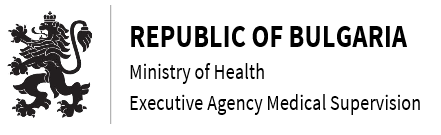 Contact info: 	Tel : E-mail : transplant@iamn.bgAddress : 3, Sv. Georgi Sofiyski Str., 1606 Sofia, Bulgaria (behind Military Medical Academy)Contact info: 	Tel : E-mail : transplant@iamn.bgAddress : 3, Sv. Georgi Sofiyski Str., 1606 Sofia, Bulgaria (behind Military Medical Academy)Contact info: 	Tel : E-mail : transplant@iamn.bgAddress : 3, Sv. Georgi Sofiyski Str., 1606 Sofia, Bulgaria (behind Military Medical Academy)Contact info: 	Tel : E-mail : transplant@iamn.bgAddress : 3, Sv. Georgi Sofiyski Str., 1606 Sofia, Bulgaria (behind Military Medical Academy)Contact info: 	Tel : E-mail : transplant@iamn.bgAddress : 3, Sv. Georgi Sofiyski Str., 1606 Sofia, Bulgaria (behind Military Medical Academy)Contact info: 	Tel : E-mail : transplant@iamn.bgAddress : 3, Sv. Georgi Sofiyski Str., 1606 Sofia, Bulgaria (behind Military Medical Academy)Contact info: 	Tel : E-mail : transplant@iamn.bgAddress : 3, Sv. Georgi Sofiyski Str., 1606 Sofia, Bulgaria (behind Military Medical Academy)COORDINATOR NAME: COORDINATOR NAME: COORDINATOR NAME: COORDINATOR NAME: COORDINATOR NAME: PHONE: MOBILE: PHONE: MOBILE: PHONE: MOBILE: PHONE: MOBILE: PHONE: MOBILE: DATE/TIME DATE/TIME Donor Hospital: Donor Hospital: Donor Hospital: Donor Hospital: Donor Hospital: Nearest airport Nearest airport Nearest airport Nearest airport Nearest airport Sofia International Airport (SOF) Plovdiv Airport (PDV) Varna Airport (VAR)Burgas Airport ( BOJ)Sofia International Airport (SOF) Plovdiv Airport (PDV) Varna Airport (VAR)Burgas Airport ( BOJ)Town: VARNATown: VARNATown: VARNATown: VARNATown: VARNATime to airport by roadTime to airport by roadTime to airport by roadTime to airport by roadTime to airport by roadmin.min.OFFER FOR OFFER FOR OFFER FOR OFFER FOR OFFER FOR DONOR INFORMATION – Donor Number: DONOR INFORMATION – Donor Number: DONOR INFORMATION – Donor Number: DONOR INFORMATION – Donor Number: DONOR INFORMATION – Donor Number: DONOR INFORMATION – Donor Number: DONOR INFORMATION – Donor Number: LIVER:LIVER:LIVER:LIVER:LIVER:DBD    X                                                                      DCDDBD    X                                                                      DCDDBD    X                                                                      DCDDBD    X                                                                      DCDDBD    X                                                                      DCDDBD    X                                                                      DCDDBD    X                                                                      DCDHEART: HEART: HEART: HEART: HEART: ABO Blood Group: ABO Blood Group: ABO Blood Group: ABO Blood Group: ABO Blood Group: Rh: +                             Rh: -                                           Sex:      Rh: +                             Rh: -                                           Sex:      LUNGS(S):  Right:                  Left: LUNGS(S):  Right:                  Left: LUNGS(S):  Right:                  Left: LUNGS(S):  Right:                  Left: LUNGS(S):  Right:                  Left: Date of birth: Date of birth: Date of birth: Date of birth: Date of birth: Age: Age: KIDNEY(S): Right:              Left:    KIDNEY(S): Right:              Left:    KIDNEY(S): Right:              Left:    KIDNEY(S): Right:              Left:    KIDNEY(S): Right:              Left:    Height: Height: Height: Height: Height: Weight: Weight: Thoracic perimeter:                     cmThoracic perimeter:                     cmThoracic perimeter:                     cmThoracic perimeter:                     cmThoracic perimeter:                     cmThoracic perimeter:                     cmThoracic perimeter:                     cmOther:Other:Other:Other:Other:Abdominal perimeter:                 cmAbdominal perimeter:                 cmAbdominal perimeter:                 cmAbdominal perimeter:                 cmAbdominal perimeter:                 cmAbdominal perimeter:                 cmAbdominal perimeter:                 cmOrgans to be retrieved: Organs to be retrieved: Organs to be retrieved: Organs to be retrieved: Organs to be retrieved: Organs to be retrieved: Organs to be retrieved: Organs to be retrieved: Organs to be retrieved: Organs to be retrieved: Organs to be retrieved: Organs to be retrieved: Date and time of admission: Date and time of admission: Date and time of admission: Date and time of admission: Date and time of admission: Date and time of admission: Date and time of admission: Date and time of admission: Date and time of admission: Date and time of admission: Date and time of admission: Date and time of admission: Cause of death: Cause of death: Cause of death: Cause of death: Cause of death: Cause of death: Cause of death: Cause of death: Cause of death: Cause of death: Cause of death: Cause of death: Date & time of death: Date & time of death: Date & time of death: Date & time of death: Date & time of death: Date & time of death: Date & time of death: Date & time of death: Date & time of death: Date & time of death: Date & time of death: Date & time of death: Retrieval planned at (UTC+2): Retrieval planned at (UTC+2): Retrieval planned at (UTC+2): Retrieval planned at (UTC+2): Retrieval planned at (UTC+2): Retrieval planned at (UTC+2): Retrieval planned at (UTC+2): Retrieval planned at (UTC+2): Retrieval planned at (UTC+2): Retrieval planned at (UTC+2): Retrieval planned at (UTC+2): Retrieval planned at (UTC+2): MEDICAL HISTORYMEDICAL HISTORYMEDICAL HISTORYMEDICAL HISTORYMEDICAL HISTORYMEDICAL HISTORYMEDICAL HISTORYMEDICAL HISTORYMEDICAL HISTORYMEDICAL HISTORYMEDICAL HISTORYMEDICAL HISTORYSmoking Smoking Amount:              cigarettes/dayAmount:              cigarettes/dayAmount:              cigarettes/dayAmount:              cigarettes/dayAmount:              cigarettes/dayAmount:              cigarettes/dayAmount:              cigarettes/dayAmount:              cigarettes/daySince: Since: Alcohol: Alcohol: Amount:     Amount:     Amount:     Amount:     Amount:     Amount:     Amount:     Amount:     Since: Since: Drug abuse: Drug abuse: Hypertension:  Hypertension:  Since:  Since:  Since:  Since:  Since:  Since:  Since:  Since:  Diabetes Mellitus:    Diabetes Mellitus:    Type:Type:Type:Type:Type:Type:Type:Type:Malignancy: Malignancy: Previous Surgery: Previous Surgery: Previous Surgery: Previous Surgery: Previous Surgery: Previous Surgery: Previous Surgery: Previous Treatment: Previous Treatment: Previous Treatment: Previous Treatment: Previous Treatment: Neurological state prior to admission: Neurological state prior to admission: Neurological state prior to admission: Neurological state prior to admission: Neurological state prior to admission: Neurological state prior to admission: Neurological state prior to admission: Neurological state prior to admission: Neurological state prior to admission: Neurological state prior to admission: Neurological state prior to admission: Neurological state prior to admission: Other: Other: Other: Other: Other: Other: Other: Other: Other: Other: Other: Other: CLINICAL DATACLINICAL DATACLINICAL DATACLINICAL DATACLINICAL DATACLINICAL DATACLINICAL DATACLINICAL DATACLINICAL DATACLINICAL DATACLINICAL DATACLINICAL DATAICU Admission date/time: ICU Admission date/time: ICU Admission date/time: ICU Admission date/time: Ventilated since (date/time): 48H             Ventilated since (date/time): 48H             Ventilated since (date/time): 48H             Ventilated since (date/time): 48H             Ventilated since (date/time): 48H             Ventilated since (date/time): 48H             Ventilated since (date/time): 48H             Ventilated since (date/time): 48H             Chest X-ray:              Chest X-ray:              Chest X-ray:              Chest X-ray:              Chest X-ray:              Chest X-ray:              Chest X-ray:              Chest X-ray:              Chest X-ray:              Chest X-ray:              Secretions: yes                  no  Secretions: yes                  no  Cardiac Echoscopy:   Cardiac Echoscopy:   Cardiac Echoscopy:   Cardiac Echoscopy:   ECG:  ECG:  ECG:  ECG:  ECG:  ECG:  ECG:  ECG:  Abdominal  Echoscopy:          Abdominal  Echoscopy:          Abdominal  Echoscopy:          Abdominal  Echoscopy:          Abdominal  Echoscopy:          Abdominal  Echoscopy:          Abdominal  Echoscopy:          Abdominal  Echoscopy:          Abdominal  Echoscopy:          Abdominal  Echoscopy:          Abdominal  Echoscopy:          Abdominal  Echoscopy:          MRI/CT:  MRI/CT:  MRI/CT:  MRI/CT:  Other diagnostic tests: Other diagnostic tests: Other diagnostic tests: Other diagnostic tests: Other diagnostic tests: Other diagnostic tests: Other diagnostic tests: Other diagnostic tests: (Specify where): (Specify where): (Specify where): (Specify where): Blood Culture: Blood Culture: Blood Culture: Blood Culture: Date:Date:Date:Date:Date:Infections:       Infections:       Infections:       Urine Culture: Urine Culture: Urine Culture: Urine Culture: Date: Date: Date: Date: Date: ChestChestChestTracheal Aspirate Culture: Tracheal Aspirate Culture: Tracheal Aspirate Culture: Tracheal Aspirate Culture: Date:Date:Date:Date:Date:UrineUrineUrineOthers: Others: Others: Others: Date:Date:Date:Date:Date:AspirationOtherAspirationOtherAspirationOtherCLINICAL DATACLINICAL DATACLINICAL DATACLINICAL DATACLINICAL DATACLINICAL DATACLINICAL DATACLINICAL DATACLINICAL DATACLINICAL DATACLINICAL DATACLINICAL DATABlood Pressure:      mmHgHeart Rate: /mCVP: Blood Pressure:      mmHgHeart Rate: /mCVP: Blood Pressure:      mmHgHeart Rate: /mCVP: Blood Pressure:      mmHgHeart Rate: /mCVP: Hypotension:          Yes/NoHypertension:         Yes/NoTemperature:        oCHypotension:          Yes/NoHypertension:         Yes/NoTemperature:        oCHypotension:          Yes/NoHypertension:         Yes/NoTemperature:        oCHypotension:          Yes/NoHypertension:         Yes/NoTemperature:        oCHypotension:          Yes/NoHypertension:         Yes/NoTemperature:        oC                mmHg        Time:                mmHg        Time:                mmHg        Time:                mmHg        Time:                mmHg        Time:                mmHg        Time:Cardiac Arrest:            Yes / NoCardiac Arrest:            Yes / NoCardiac Arrest:            Yes / NoCardiac Arrest:            Yes / NoTime:Duration:Time:Duration:Time:Duration:Time:Duration:Time:Duration:Reanimation:Time:Reanimation:Time:Reanimation:Time:Respiratory Arrest:     Yes / NoRespiratory Arrest:     Yes / NoRespiratory Arrest:     Yes / NoRespiratory Arrest:     Yes / NoTime:Duration:Time:Duration:Time:Duration:Time:Duration:Time:Duration:Reanimation:Time:Reanimation:Time:Reanimation:Time:Diuresis last hour:   mlDiuresis last hour:   mlDiuresis last hour:   mlLast 24 hours:    mlLast 24 hours:    mlLast 24 hours:    mlLast 24 hours:    mlLast 24 hours:    mlLast 24 hours:    mlLast 24 hours:    mlLast  ___  hours                 mlLast  ___  hours                 mlBlood transfusions since admission:         mlBlood transfusions since admission:         mlBlood transfusions since admission:         mlBlood transfusions since admission:         mlBlood transfusions since admission:         mlBlood transfusions since admission:         mlLast 24 hours:                               mlLast 24 hours:                               mlLast 24 hours:                               mlLast 24 hours:                               mlLast 24 hours:                               mlLast 24 hours:                               mlPlasma expanders last 24 hours:              ml             Plasma expanders last 24 hours:              ml             Plasma expanders last 24 hours:              ml             Plasma expanders last 24 hours:              ml             Plasma expanders last 24 hours:              ml             Plasma expanders last 24 hours:              ml             Haemodilution:                      Yes  /  NoHaemodilution:                      Yes  /  NoHaemodilution:                      Yes  /  NoHaemodilution:                      Yes  /  NoHaemodilution:                      Yes  /  NoHaemodilution:                      Yes  /  NoMEDICATIONSMEDICATIONSMEDICATIONSMEDICATIONSMEDICATIONSMEDICATIONSMEDICATIONSMEDICATIONSMEDICATIONSMEDICATIONSMEDICATIONSMEDICATIONSDopamine:    YESDose: Dose: Dose: Unit:                 ml/hUnit:                 ml/hUnit:                 ml/hUnit:                 ml/hUnit:                 ml/hUnit:                 ml/hUnit:                 ml/hSince: Noradrenaline: Dose: Dose: Dose: Unit:                 mcg/kg/minUnit:                 mcg/kg/minUnit:                 mcg/kg/minUnit:                 mcg/kg/minUnit:                 mcg/kg/minUnit:                 mcg/kg/minUnit:                 mcg/kg/minSince: Dobutamine:Dose: Dose: Dose: Unit: Unit: Unit: Unit: Unit: Unit: Unit: Since:Adrenalin:Dose:                     Unit:                  mcg/kg/minDose:                     Unit:                  mcg/kg/minDose:                     Unit:                  mcg/kg/minDose:                     Unit:                  mcg/kg/minDose:                     Unit:                  mcg/kg/minDose:                     Unit:                  mcg/kg/minDose:                     Unit:                  mcg/kg/minDose:                     Unit:                  mcg/kg/minDose:                     Unit:                  mcg/kg/minDose:                     Unit:                  mcg/kg/minSince:Others (Antibiotics, diuretics, antidiuretics):  Others (Antibiotics, diuretics, antidiuretics):  Others (Antibiotics, diuretics, antidiuretics):  Others (Antibiotics, diuretics, antidiuretics):  Others (Antibiotics, diuretics, antidiuretics):  Others (Antibiotics, diuretics, antidiuretics):  Others (Antibiotics, diuretics, antidiuretics):  Others (Antibiotics, diuretics, antidiuretics):  Others (Antibiotics, diuretics, antidiuretics):  Others (Antibiotics, diuretics, antidiuretics):  Others (Antibiotics, diuretics, antidiuretics):  Others (Antibiotics, diuretics, antidiuretics):  ANALITICS DATA (International Units) ( Please specify units used )Date/time: (before explantation)Time of blood tests: ANALITICS DATA (International Units) ( Please specify units used )Date/time: (before explantation)Time of blood tests: ANALITICS DATA (International Units) ( Please specify units used )Date/time: (before explantation)Time of blood tests: ANALITICS DATA (International Units) ( Please specify units used )Date/time: (before explantation)Time of blood tests: ANALITICS DATA (International Units) ( Please specify units used )Date/time: (before explantation)Time of blood tests: ANALITICS DATA (International Units) ( Please specify units used )Date/time: (before explantation)Time of blood tests: ANALITICS DATA (International Units) ( Please specify units used )Date/time: (before explantation)Time of blood tests: ANALITICS DATA (International Units) ( Please specify units used )Date/time: (before explantation)Time of blood tests: ANALITICS DATA (International Units) ( Please specify units used )Date/time: (before explantation)Time of blood tests: ANALITICS DATA (International Units) ( Please specify units used )Date/time: (before explantation)Time of blood tests: ANALITICS DATA (International Units) ( Please specify units used )Date/time: (before explantation)Time of blood tests: ANALITICS DATA (International Units) ( Please specify units used )Date/time: (before explantation)Time of blood tests: HIV 1/2 Ab HGB  g/l HGB  g/l HGB  g/l HGB  g/l HGB  g/l HGB  g/l HGB  g/l Na+   mmol/l        K+  mmol/l  Na+   mmol/l        K+  mmol/l  Na+   mmol/l        K+  mmol/l  Na+   mmol/l        K+  mmol/l  HIV ag  (p24) HCT proc. HCT proc. HCT proc. HCT proc. HCT proc. HCT proc. HCT proc. Cl-  (mEq/l) Cl-  (mEq/l) Cl-  (mEq/l) Cl-  (mEq/l) HBs Ag WBC  *10^9/l WBC  *10^9/l WBC  *10^9/l WBC  *10^9/l WBC  *10^9/l WBC  *10^9/l WBC  *10^9/l Urea mmol/l Urea mmol/l Urea mmol/l Urea mmol/l Hbc Ab PLT   *10^9/l PLT   *10^9/l PLT   *10^9/l PLT   *10^9/l PLT   *10^9/l PLT   *10^9/l PLT   *10^9/l Creatinine   mcmol/l Creatinine   mcmol/l Creatinine   mcmol/l Creatinine   mcmol/l HBs Ab SGOT (AST)  U/l SGOT (AST)  U/l SGOT (AST)  U/l SGOT (AST)  U/l SGOT (AST)  U/l SGOT (AST)  U/l SGOT (AST)  U/l Glucose    mmol/l Glucose    mmol/l Glucose    mmol/l Glucose    mmol/l HCV Ab   IU/mlSGPT (ALT)  U/l SGPT (ALT)  U/l SGPT (ALT)  U/l SGPT (ALT)  U/l SGPT (ALT)  U/l SGPT (ALT)  U/l SGPT (ALT)  U/l Troponine                  (norm <) ng/l Troponine                  (norm <) ng/l Troponine                  (norm <) ng/l Troponine                  (norm <) ng/l Syphillis CPK              MB            ALP GGT   U/l CPK              MB            ALP GGT   U/l CPK              MB            ALP GGT   U/l CPK              MB            ALP GGT   U/l CPK              MB            ALP GGT   U/l CPK              MB            ALP GGT   U/l CPK              MB            ALP GGT   U/l Prothrombine Prothrombine Prothrombine Prothrombine CMV IgG Ab CMV IgM  Ab Total Bilirubin  mcmol/l Total Bilirubin  mcmol/l Total Bilirubin  mcmol/l Total Bilirubin  mcmol/l Total Bilirubin  mcmol/l Total Bilirubin  mcmol/l Total Bilirubin  mcmol/l INR                  APPT INR                  APPT INR                  APPT INR                  APPT EBV IgG EBV IgM Total Protein       g/l Total Protein       g/l Total Protein       g/l Total Protein       g/l Total Protein       g/l Total Protein       g/l Total Protein       g/l Fibrinogen   g/l Fibrinogen   g/l Fibrinogen   g/l Fibrinogen   g/l HTLV I+II Albumin    g/l Albumin    g/l Albumin    g/l Albumin    g/l Albumin    g/l Albumin    g/l Albumin    g/l Blood GassesBlood GassesBlood GassesBlood GassesToxo IgG Toxo IgM    Alk. Phosphatase    U/l Alk. Phosphatase    U/l Alk. Phosphatase    U/l Alk. Phosphatase    U/l Alk. Phosphatase    U/l Alk. Phosphatase    U/l Alk. Phosphatase    U/l Date/time: Date/time: Date/time: Date/time: LDH    U/l LDH    U/l LDH    U/l LDH    U/l LDH    U/l LDH    U/l LDH    U/l FiO2 (%)  FiO2 (%)  FiO2 (%)  FiO2 (%)  COVID TEST / VACCINEPCR NEGATIVECK    U/l CK    U/l CK    U/l CK    U/l CK    U/l CK    U/l CK    U/l PEEP (cm H2O) PEEP (cm H2O) PEEP (cm H2O) PEEP (cm H2O) COVID TEST / VACCINEPCR NEGATIVEProt. Urine           g/l Prot. Urine           g/l Prot. Urine           g/l Prot. Urine           g/l Prot. Urine           g/l Prot. Urine           g/l Prot. Urine           g/l PO2 PO2 PO2 PO2 COVID TEST / VACCINEPCR NEGATIVESedim.  Urine Sedim.  Urine Sedim.  Urine Sedim.  Urine Sedim.  Urine Sedim.  Urine Sedim.  Urine PCO2 PCO2 PCO2 PCO2 COVID TEST / VACCINEPCR NEGATIVEClearance Clearance Clearance Clearance Clearance Clearance Clearance HCO3 HCO3 HCO3 HCO3 COVID TEST / VACCINEPCR NEGATIVEBE BE BE BE COVID TEST / VACCINEPCR NEGATIVEO2Sat (%) O2Sat (%) O2Sat (%) O2Sat (%) COVID TEST / VACCINEPCR NEGATIVERespiratory volume:  (ml)Respiratory volume:  (ml)Respiratory volume:  (ml)Respiratory volume:  (ml)COVID TEST / VACCINEPCR NEGATIVEBPM:  (1/min.) BPM:  (1/min.) BPM:  (1/min.) BPM:  (1/min.) Reason for organ refusal: Reason for organ refusal: Reason for organ refusal: Reason for organ refusal: Reason for organ refusal: Reason for organ refusal: Reason for organ refusal: Reason for organ refusal: Reason for organ refusal: Reason for organ refusal: Reason for organ refusal: Reason for organ refusal: 